Weekly Rent Ledger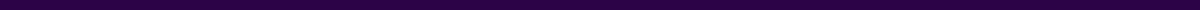 Notes:"Rent Amount" is the total due for the week."Payment Method" indicates how the tenant made their payment."Payment Status" shows whether the rent is Paid, Pending, or Overdue."Notes" column includes any additional information regarding the rent transaction.DateTenant NameProperty AddressRent AmountPayment MethodPayment StatusNotes2024-03-01John Doe123 Maple St, Apt 1$1,200ElectronicPaid-2024-03-01Jane Smith456 Oak Ave, Apt 2$1,000CheckPaidReceived on 28th Feb2024-03-08Emily Johnson789 Pine Rd, Apt 3$1,500CashPaid-2024-03-08Michael Brown321 Cedar Blvd, Apt 4$1,100ElectronicPendingLate fee to be applied2024-03-15Lisa White654 Elm St, Apt 5$950CheckPaidCheck cleared on 14th Mar2024-03-15David Green987 Willow Way, Apt 6$1,250CashPaid-2024-03-22Sarah Miller234 Birch Ln, Apt 7$1,300ElectronicPaid-2024-03-22James Hall567 Spruce St, Apt 8$1,150CheckPendingCheck received, not cashed2024-03-29Linda Brown890 Maple Ave, Apt 9$1,100ElectronicPaidEarly payment2024-03-29Kevin Jones123 Oak Rd, Apt 10$1,200CashPaid-